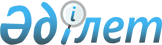 Об утверждении ставок туристского взноса для иностранцев по Железинскому районуРешение Железинского районного маслихата Павлодарской области от 16 ноября 2023 года № 62/8. Зарегистрировано в Департаменте юстиции Павлодарской области 20 ноября 2023 года № 7417-14.
      В соответствии с пунктом 2-10 статьи 6 Закона Республики Казахстан "О местном государственном управлении и самоуправлении в Республике Казахстан", подпунктом 4) пункта 2 статьи 46 Закона Республики Казахстан "О правовых актах", приказом Министра культуры и спорта Республики Казахстан от 14 июля 2023 года № 181 "Об утверждении Правил уплаты туристского взноса для иностранцев", маслихат Железинского района РЕШИЛ:
      1. Утвердить ставки туристского взноса для иностранцев в местах размещения туристов, за исключением хостелов, гостевых домов, арендного жилья с 1 января по 31 декабря 2024 года включительно в размере 0 (ноль) процентов от стоимости пребывания.
      Сноска. Пункт 1 - в редакции решения Железинского районного маслихата Павлодарской области от 14.03.2024 № 97/8 (вводится в действие по истечении десяти календарных дней после дня его первого официального опубликования).


      2. Признать утратившим силу решение маслихата Железинского района от 20 июня 2023 года № 29/8 "Об утверждении ставок туристкого взноса для иностранцев в Железинском районе на 2023 год" (зарегистрировано в Реестре государственной регистрации нормативных правовых актов № 7354-14).
      3. Настоящее решение вводится в действие по истечении десяти календарных дней после дня его первого официального опубликования.
					© 2012. РГП на ПХВ «Институт законодательства и правовой информации Республики Казахстан» Министерства юстиции Республики Казахстан
				
      Председатель Железинского районного маслихата 

Т. Даулетов
